——4. November 2022Referendarfortbildung zum materiellen Strafrecht 2023 Block I 16.01. und 17.01.2023 und 23.01. - 24.01.2023  in Kiel, Außenstelle des Staatsanwaltschaft Kiel, Knooper Weg 103, 2. OG/Raum 239hier: AusschreibungSehr geehrte Damen und Herren,anliegende Ausschreibung übersende ich Ihnen mit der Bitte um Kenntnisnahme.Bitte teilen Sie Ihr Interesse bis zum 16. Dezember 2022an die Geschäftsstelle des Fortbildungsreferats (mailto: olg-fortbildung@olg.landsh.de) unter Angabe Ihres Vor- und Zunamens, Ausbildungsgerichts, Einstellungsdatum sowie Ihrer E-Mail-Anschrift mit. Es stehen max. 20 Teilnehmerplätze zur Verfügung, so dass nach Dienstalter und nachrangig nach Eingangsdatum die Plätze vergeben werden.Im AuftragDr. Franziska KehrerAnlage:AusschreibungPräsident des Schleswig-Holsteinischen Oberlandesgerichts Gottorfstraße 2  |  24837 SchleswigPräsident des Schleswig-Holsteinischen Oberlandesgerichts Gottorfstraße 2  |  24837 SchleswigElektronische PostAn die Rechtsreferendarinnen und RechtsreferendareIhr Zeichen: -:Ihre Nachricht vom: - Mein Zeichen:Mein E-Vorgangszeichen: 2070-E-2023-43526/2022Meine Nachricht vom: - Dr. Franziska Kehrerolg-fortbildung@olg.landsh.de Telefon:04621/86-1217Telefax: 04621 86-1372Ihr Zeichen: -:Ihre Nachricht vom: - Mein Zeichen:Mein E-Vorgangszeichen: 2070-E-2023-43526/2022Meine Nachricht vom: - Dr. Franziska Kehrerolg-fortbildung@olg.landsh.de Telefon:04621/86-1217Telefax: 04621 86-1372Ihr Zeichen: -:Ihre Nachricht vom: - Mein Zeichen:Mein E-Vorgangszeichen: 2070-E-2023-43526/2022Meine Nachricht vom: - Dr. Franziska Kehrerolg-fortbildung@olg.landsh.de Telefon:04621/86-1217Telefax: 04621 86-1372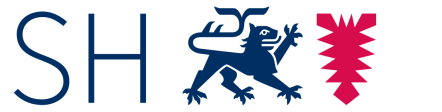 